M.L.E. Enterprises is looking for 15 men and women to share their stories of emotional, sexual abuse and hurt within the Church. 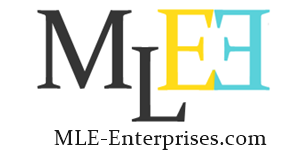 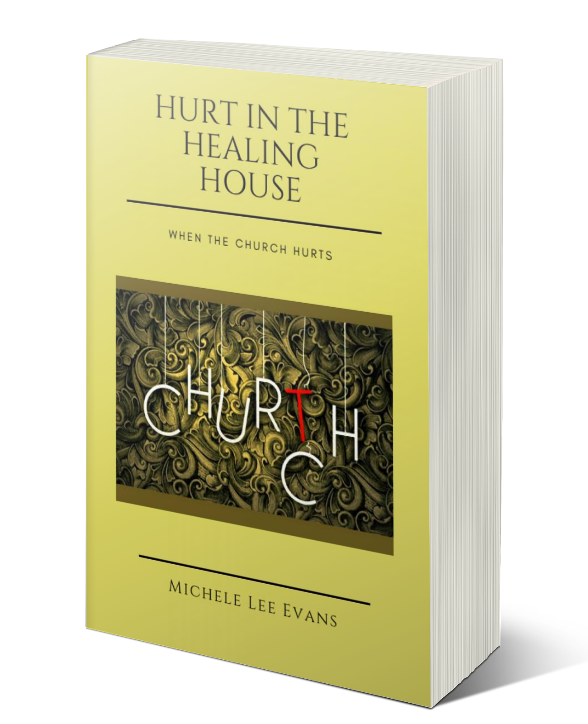 Why be in a collaboration book?People love to read a variety of stories from different people, with different outlooks, challenges and levels of success. You will now have 14 other people marketing a book that YOU are featured in, increasing your visibility.You will be able to network with your co-authors to leverage your book and make it profitable.This is the First Edition of a book that is long overdue. Too many times, we allow the suffering that we experience in church to go unchecked, carrying that pain around. The church can be one of the most intimidating places to experience abuse, because there is often a “don’t ask, don’t tell” policy and an initiative to protect the pastor and church family at all costs, including your mental health. It is time to end this tradition and speak out. You will receive:Access to the Church Hurt group on Facebook for easy access to needed docsBook outline for each author to easily add their stories in the formatted document.Editing and publishing of all documentsBook website with author dedicated pages ($997 value)Pre-sale capture page and flyer to help you earn money BEFORE the book is completeBook cover design with your name on front cover and photo on back cover ($97 Value)10 free copies of the book ($50 value)Opportunities for radio and television interviews, speaking engagementsAssistance with book launch events***You don’t need a book in your hand to make money. Pre-sale your book before it’s printed to help with the cost of the investment payments! Pre-sale goal of 20 books at $20 per book pays for more than HALF of your investment cost***